Danske Handicaporganisationer – Odense
v. formand Birthe Malling           
Telefon: 40 34 35 27, E-mail: malling@post.tdcadsl.dk https://handicap.dk/lokalafdelinger/syddanmark/dh-odense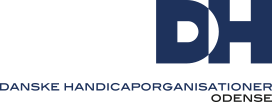  ReferatFU - mødeMandag, den 13. juni 2022 kl. 19Mødet blev afholdt digitalt via Zoom Mødedeltagere: Birthe Malling (Muskelsvindfonden), Keld Nielsen (Dansk Blindesamfund), Nina Breilich (UlykkesPatientForeningen og PolioForeningen), Birthe Bjerre (UlykkesPatientForeningen og PolioForeningen), Lene Borgaard Kruse-Nielsen (CP-Danmark) og Rene Hass Henriksen (Scleroseforeningen)Afbud: Annelis Juhl Iskov (Landsforeningen Autisme).Dagsordenen blev godkendt.Godkendelse af referater:		Referatet fra FU-møde i maj blev godkendt.Vedrørende tilretningen af referater fra fællesmøder: Fællesmøde referatet udsendes til alle medlemmer af FU i DH Odense og medlemmer af handicaprådets FU medlemmer. Rettelser og kommentarer skal modtages inden en uge efter udsendelsen.  	Kørselsgodtgørelse i DH Odense.Der er kommet nye kørselsgodtgørelses skemaer, hvilket har givet lidt forvirring om takster!Takster 2022:	2,17 kr. pr. km i alm. Automobil.	3,70 kr. pr. km i kassevogn.Hvis man er flere i en almindelig automobil, kan man benytte den høje takst.I fremtiden skal der udsendes to skemaer til kørselsgodtgørelse – et skema til lav takst og et skema til høj takst.4.	Årshjul 2022:Årshjul 2022.Emnet på bestyrelsesmødet, den 3. oktober bliver om Velfærdsteknologi.Der skal udsendes nyt årshjul for 2022.Begyndende årshjul for 2023Emnet for bestyrelsesmødet, den 30. januar 2023 bliver om Beskæftigelse.Der skal være minimum 2 bestyrelsesmøder i 2023Årsmødet i 2023 bliver lørdag, den 18. marts 2023Da Birthe Malling har meddelt at hun afgår som formand ved årsmøde 2023, afholdes der reception for afgående og ny formand, på en dato efter 1. april 2023.Post Scriptum:Lene Borgaard Kruse-Nielsen har været på besøg på Odense Banegård – Lene skulle mødes med familie!Befordringen fra bopæl til Banegård med Letbanen gik godt – Lene var i kørestol og det var nemt at komme ind og ud af letbanetoget. Vel ankommet til Odense Banegård begyndte problemerne – elevatoren ved hovedindgangen var ude af drift og havde været det længe. Hvis man skal ud på tog perronerne, er det måske muligt at benytte byens bro, der skulle være elevator til hver perron; men det er ikke muligt for en kørestol komme op på broen der er en kantsten i vejen.Næste mulighed er at køre ad Østerstationsvej til T.B.Thrigesgade under jernbanen og op ad Dannebrogsgade til bagsiden af banegården!Lene var ledsaget af hendes mand, der var behjælpelig med kontakten til familien, således at projektet lykkedes!Odense Banegård burde være tilgængelig for brugere af kørestole.Tilgængelighedsudvalget var meget glade for at få konkrete information fra borgere der har oplevet problemer med elevatorene i banegårdcenteret